DegreesofcomparisonСтепени сравнения прилагательных и наречийБольшинство описательных прилагательных и наречий образа действия, времени и др. в английском языке имеют три степени сравнения: положительная, сравнительная и превосходная степени. Степень сравнения не образуется от относительных, притяжательных, вопросительных и большинства количественных прилагательных и некоторых наречий.как прилагательныеMark is fast but Bob is faster. – Марк быстрый, ноБобеще быстрее.Jack is the fastest runner in our team. – Джек - самыйбыстрый бегунвнашейкоманде.как наречиеHedrives fast, butwecandrive faster thanhim. – Он быстро ездит, но мы можем ехать быстрее, чем он.Wedrive thefastest wecan. – Мы едем так быстро, как только можем.Положительная степень (positiveform) – указывает на признак предмета (прилагательное) или признак действия, признак другого признака (наречие). Это обычная словарная форма прилагательного или наречия.Сравнительная степень (comparativeform) выражает сравнение между двумя предметами или действиями, другими признаками. Сравнительная степень образуется с помощью суффикса -er или слова more (более).Превосходная степень (superlativeform) используется для сравнения трех и более предметов, действий, других признаков, из которых один выделяется больше остальных. Эта форма указывает на высшую степень определенного признака. Превосходная степень образуется с помощью суффикса -est или слова most (больше всего) и в большинстве случаев используется с определенным артиклем the.Односложные прилагательные и наречияОдносложные прилагательные и наречия образуют сравнительную и превосходную степени сравнения с помощью добавления суффиксов -er и -est.Если односложные прилагательные и наречия оканчиваются на одну согласную букву, перед которой стоит одна гласная буква, то перед суффиксами -er и -est конечная согласная удваивается. Однако, конечная буква «w» не удваивается.Если односложные прилагательные и наречия оканчиваются на немую букву «e», эта гласная буква выпадает перед суффиксами -er и -est.сute → cuter → thecutestpale → paler → thepalestlate → later → thelatestЕсли односложные прилагательные и наречия оканчиваются на гласную -y, перед которой стоит согласная, -y меняется на -i перед суффиксами -er и -est. Но конечная гласная -y не меняется, если перед ней стоит другая гласная буква.Двусложные прилагательные на -ow, -le, -er, -yДвусложные прилагательные, которые оканчиваются на суффиксы -ow, -le, -er, -y, могут образовывать сравнительную и превосходную степени как с помощью суффиксов -er и -est, так и с помощью слов more (больше) и the most (самый). Выбор зависит от предпочтений говорящего, однако форма с суффиксом -er и -est встречается чаще с короткими словами.crazy → crazier → thecraziestcrazy → more crazy →the  most crazypretty → prettier → theprettiestpretty → more pretty →the  most prettyПрилагательные quiet (тихий) и simple (простой) могут образовывать сравнительную и превосходную степени как с помощью суффиксов -er и -est, так и с помощью слов more (больше) и the most (самый).quiet – quieter → thequietestquiet → more quiet → the most quietsimple → simpler → the simplestsimple → more simple → the most simplenarrow → narrower → thenarrowestnarrow → more narrow →the most narrowMore и mostДвусложные и трехсложные прилагательные и наречия (в основном, с суффиксом -ly) образуют степени сравнения с помощью слов more (более) и the most (самый).useful → more useful → the most usefulstupid → more stupid → the most stupidcurious → more curious → the most curiousimpressive → more impressive → the most impressiveoften → more often → the most oftenwisely → more wisely → the most wiselycomfortably → more comfortably → the most comfortablyindependently → more independently → the most independentlyMore и most также используются для образования степеней сравнения у прилагательных, которые образовались от причастий, независимо от количества слогов, из которых состоит прилагательное.tired → more tired → the most tiredhurt → more hurt → the most hurtcaring → more caring → the most caringworrying → more worrying → the most worryingannoyed → more annoyed → the most annoyedИсключенияНаречия early (рано) и loudly (громко) образуют степени сравнения только с помощью суффиксов -er и -est.early → earlier → theearliestloudly → loudlier → theloudliestНаречия quickly (быстро) и slowly (медленно) могут иметь две разные формы степеней сравнения.quickly → quicker → the quickestquickly → more quickly → the most quicklyslowly → slower → theslowestslowly → more slowly → the most slowlyУменьшительные степениСлова less (менее) и the least (наименее) используются с прилагательными и наречиями для образования их меньшей и наименьшей степени. Они используются как и слова more и the most и являются их антонимами.Артикли в степенях сравненияПрилагательные в форме сравнительной степени, которые стоят перед существительными, могут использоваться как с неопределенным артиклем a / an, так и с определенным артиклем the в зависимости от контекста в предложении.Choose a softer pillow. – Выбери (любую) более мягкую подушку.I have two pillows. I can give you the softer one. – Уменяестьдвеподушки. Я могу тебе дать ту, что помягче.Превосходная степень, как правило, используется с определенным артиклем the, однако перед наречиями он часто опускается.He is the most powerful man in the world. – Онсамыймогущественныйчеловеквмире.Kateis the cutest girl i haveevermet. – Кейт – самая милая девочка, которую я когда либо встречал.Youshoulddrive the fastest youcanbecausewearealreadylate. – Тебе стоит ехать так быстро, насколько ты можешь, потому что мы уже опаздываем.Usethisinformation most wisely. – Используй эту информацию самым мудрым способом.Определенный артикль the может также опускаться перед прилагательными, если они стоят после глагола tobe или других глаголов-связок и после него не стоит существительное или фраза, которые определяет это прилагательное.Thismanis (the) most powerfulashecontrolsallbanksinourcountry. – Этот человек самый влиятельный, так как он контролирует все банки в нашей стране.Kate is (the) cutest when she wears this dress. – Кейтсамаямилая, когданадеваетэтоплатье.Слово most не всегда является показателем превосходной степени прилагательных и может быть синонимом слова very в значении «крайне», «очень», «чрезвычайно». В этом случае перед most может стоять и определенный the, и неопределенный артикль a / an, или они могут отсутствовать перед существительными множественного числа. В этом значении most может использоваться со всеми прилагательными, включая односложные.I am most happy to see you again. – Ячрезвычайнорадвидетьтебяснова.Thesekidsare most cleverchildren. – Эти ребята - действительно умные дети.You are right, Marry is a most beautiful woman. – Тыправ: Мэри - очень-оченькрасиваяженщина.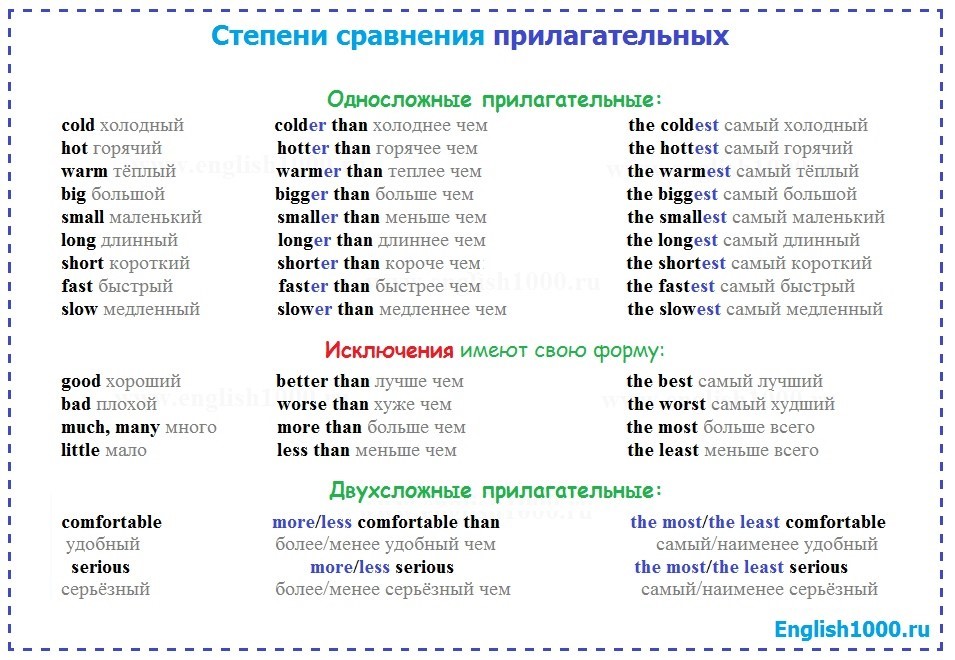 ПОЛОЖИТЕЛЬНАЯ
СТЕПЕНЬСРАВНИТЕЛЬНАЯ
СТЕПЕНЬПРЕВОСХОДНАЯ
СТЕПЕНЬОдносложные прилагательные и наречияОдносложные прилагательные и наречияОдносложные прилагательные и наречияwarm
теплыйwarmer
теплееwarmest
самый теплыйhot
горячийhotter
горячееhottest
самый горячийДвусложные прилагательные на -ow, -le, -er, -yДвусложные прилагательные на -ow, -le, -er, -yДвусложные прилагательные на -ow, -le, -er, -ynice
приятныйnicer
приятнееnicest
самый приятныйnarrow
узкийnarrower
более узкийnarrowest
самый узкнийsimple
простойsimpler
прощеsimplest
самый простойtender
нежныйtenderer
нежнееtenderest
нежнейшийhappy
счастливыйhappier
счастливееhappiest
самый счастливыйsevere
строгийseverer
строжеseverest
самый строгийВсе остальные прилагательныеВсе остальные прилагательныеВсе остальные прилагательныеmodern
современныйmore modern
более современныйmost modern
самый современныйterrible
страшныйmore terrible
страшнееmost terrible
самый страшныйsmall – маленькийhard – тяжелоsmaller – меньше, меньшийharder – тяжелееthesmallest – наименьший, самый маленькийthehardest – наиболее тяжелоbig → bigger → thebiggesthot → hotter → thehottestslow → slower → theslowestlow → lower → thelowestdry → drier → thedriestbusy → busier → thebusiestgray → grayer → thegrayestПОЛОЖИТЕЛЬНАЯ
СЕТПЕНЬСРАВНИТЕЛЬТНАЯ
СТЕПЕНЬПРЕВОСХОДНАЯ
СТЕПЕНЬИсключенияИсключенияИсключенияgood, well
хороший, хорошоbetter
лучший, лучшеbest
самый лучший, лучше всегоbad, badly
плохой, плохоworse
хужеworst
самый плохойmany, much
многочисленный, многоmore
большеmost
больше всегоlittle
маленький, малоless
меньшеleast
найменьший, меньше всегоfar
далекий, далекоfarther
дальше по растояниюfarthest
самый дальний по растояниюfar
давний, давноfurther
более отдаленный по времениfurthest
самый дальний по времениuseful – полезныйstupid – глупыйoften – частоwisely – мудроless useful – менее полезныйless stupid – менее глупыйless often – менее частоless wisely – менее мудроtheleast useful – наименее полезныйtheleast stupid – наименее глупыйtheleast often – наименее частоthe least wisely – наименеемудро